SEN Support: Application for additional funding: RENEWALThis form is to be used by a setting to apply for the continuation of Additional Funding. Any requests for extension of additional funding will only be agreed for a maximum of 6 months. During this time the school or setting will be required to submit an EHC assessment request if further access to element 3 funding is required beyond that date.N.B. Year 6 only: Any extension of an additional funding request in Year 6 will last for a maximum of 20 weeks. If further element 3 funding is required then an EHC assessment request should be submitted at the point of request for renewal. If the request is declined the funding will cease automatically on that date.  If the request involves any application for an increase in the agreed level of funding a new Application for Additional Funding will need to be submitted.The Special Educational Needs Casework Team is available to support you in preparing your application. Please email SEN@Oxfordshire.gov,uk or contact your SEN Officer for support.Completed applications should be sent to EHCPApplications@Oxfordshire.gov.ukPART 1: Person Centred PlanningPlease include here any changes in the child’s or families views over since the previous application and describe ways you have gathered their views during this time.PART 2: Educational SupportSummarise how element 2 (£6,000) or targeted funding in Early Years settings and additional funding have been used since it was agreed to achieve child/young person outcomes, including  how advice and support from other agencies available through the Local Offer has been implemented.         Attach an Individual Provision Chronology or similar as evidence.PART 3: Educational documentation, reports and assessmentsEssential educational documentation/ informationAdditional reports and assessmentsInclude any relevant reports or assessments which have contributed to the provision of the child during the time the initial funding has been in place. E.g. reports from SENSS, EP, EYSEN team or reviewed risk assessmentsPART 4: Additional ConsiderationsIn this section please detail any additional circumstances that you feel should be considered with this application.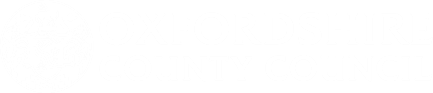 Original Application for Additional FundingOriginal Application for Additional FundingDate of Application Panel agreement ( within 12 months) Panel decision ( how many hours support and value) Date funding granted until:Pupil informationPupil informationPupil informationPupil informationPupil informationPupil informationApplication forDate of birthNC Year Group/ OffsetNC Year Group/ OffsetChild Looked After  Y / NChild in NeedChild in Need Y/N Y/NSchool /settingCompleted byDesignationDateDatePlease list all professionals currently involved  (add more rows if needed)Please list all professionals currently involved  (add more rows if needed)Please list all professionals currently involved  (add more rows if needed)NameNameRolePrimary NeedASD , SEMH, HI, MLD, MIS, OTH, PD, PMLD, SLCN, SLD,  SPLD, VI, XASD , SEMH, HI, MLD, MIS, OTH, PD, PMLD, SLCN, SLD,  SPLD, VI, XSecondary NeedASD , SEMH, HI, MLD, MIS, OTH, PD, PMLD, SLCN, SLD,  SPLD, VI, XASD , SEMH, HI, MLD, MIS, OTH, PD, PMLD, SLCN, SLD,  SPLD, VI, XHas a request for an EHC needs assessment been considered and applied for?Has a request for an EHC needs assessment been considered and applied for?Has a request for an EHC needs assessment been considered and applied for?Child or young personFamilySummary list of interventions, support services, activities etc. and costs for each.CostOutcomeType of documentDate submittedName of person responsible for document and designationIndividual Provision Tracker or similar covering the period funding initially agreed forSEN support plans/ profiles and reviews to cover the period of funding initially agreed for.Timetable of similar showing clearly how additional funding has supported child’s accesses to appropriate learning experiences. Attendance recordName of Report / assessmentDate submittedName of the lead professional/ author and designation